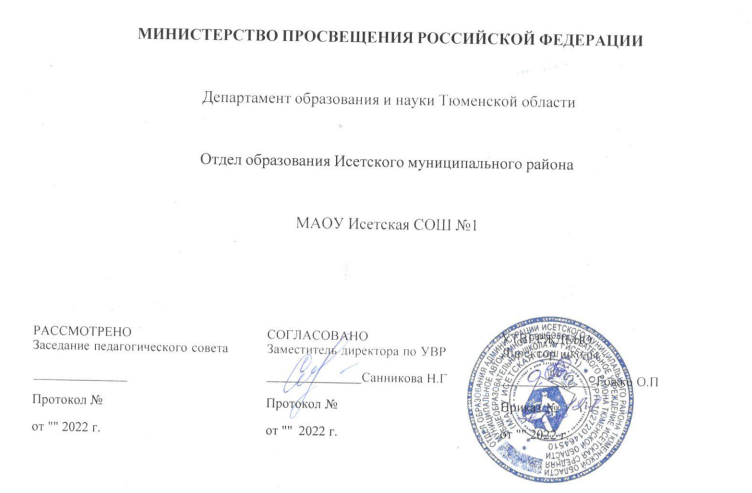 РАБОЧАЯ ПРОГРАММА(ID 4266599)учебного предмета«Математика»                                     для 6 класса  основного общего образования                                   на 2022-2023 учебный год                                                                  с. Минино 2022                         ПОЯСНИТЕЛЬНАЯ ЗАПИСКАОБЩАЯ ХАРАКТЕРИСТИКА УЧЕБНОГО ПРЕДМЕТА "МАТЕМАТИКА"Рабочая программа по математике для обучающихся 6 классов разработана на основе Федерального государственного образовательного стандарта основного общего образования с учётом и современных мировых требований, предъявляемых к математическому образованию, и традиций российского образования, которые обеспечивают овладение ключевыми компетенциями, составляющими основу для непрерывного образования и саморазвития, а также целостность общекультурного, личностного и познавательного развития обучающихся. В рабочей программе учтены идеи и положения Концепции развития математического образования в Российской Федерации.                   Единство урочной деятельности с программой воспитания реализуется через: • привлечение внимание обучающихся к ценностному аспекту изучаемых на уроках фактов, мероприятия по календарю знаменательных и памятных дат; • применение на уроке интерактивных форм работы обучающихся, курс внеурочной деятельности «Разговор о важном». • групповую работу, которая учат школьников участию в команде и сотрудничеству с другими людьми. Участие в мероприятиях и акциях РДШ, • инициирование и поддержка исследовательской деятельности школьников в рамках реализации ими индивидуальных и групповых исследовательских проектов, что даёт и возможность приобретать навык самостоятельного решения теоретических проблемы, опыт публичного выступления перед аудиторией, аргументирование и отстаивание своей точки зрения.  В эпоху цифровой трансформации всех сфер человеческой деятельности невозможно стать образованным современным человеком без базовой математической подготовки. Уже в школе математика служит опорным предметом для изучения смежных дисциплин, а после школы реальной необходимостью становится непрерывное образование, что требует полноценной базовой общеобразовательной подготовки, в том числе и математической. Это обусловлено тем, что в наши дни растёт число профессий, связанных с непосредственным применением математики: и в сфере экономики, и в бизнесе, и в технологических областях, и даже в гуманитарных сферах. Таким образом, круг школьников, для которых математика может стать значимым предметом, расширяется.Практическая полезность математики обусловлена тем, что её предметом являются фундаментальные структуры нашего мира: пространственные формы и количественные отношения от простейших, усваиваемых в непосредственном опыте, до достаточно сложных, необходимых для развития научных и прикладных идей. Без конкретных математических знаний затруднено понимание принципов устройства и использования современной техники, восприятие и интерпретация разнообразной социальной, экономической, политической информации, малоэффективна повседневная практическая деятельность. Каждому человеку в своей жизни приходится выполнять расчёты и составлять алгоритмы, находить и применять формулы, владеть практическими приёмами геометрических измерений и построений, читать информацию, представленную в виде таблиц, диаграмм и графиков, жить в условиях неопределённости и понимать вероятностный характер случайных событий.Одновременно с расширением сфер применения математики в современном обществе всё более важным становится математический стиль мышления, проявляющийся в определённых умственных навыках. В процессе изучения математики в арсенал приёмов и методов мышления человека естественным образом включаются индукция и дедукция, обобщение и конкретизация, анализ и синтез, классификация и систематизация, абстрагирование и аналогия. Объекты математических умозаключений, правила их конструирования раскрывают механизм логических построений, способствуют выработке умения формулировать, обосновывать и доказывать суждения, тем самым развивают логическое мышление. Ведущая роль принадлежит математике и в формировании алгоритмической компоненты мышления и воспитании умений действовать по заданным алгоритмам, совершенствовать известные и конструировать новые. В процессе решения задач — основой учебной деятельности на уроках математики — развиваются также творческая и прикладная стороны мышления.Обучение математике даёт возможность развивать у обучающихся точную, рациональную и информативную речь, умение отбирать наиболее подходящие языковые, символические, графические средства для выражения суждений и наглядного их представления.Необходимым компонентом общей культуры в современном толковании является общее знакомство с методами познания действительности, представление о предмете и методах математики, их отличийот методов других естественных и гуманитарных наук, об особенностях применения математики для решения научных и прикладных задач. Таким образом, математическое образование вносит свой вклад в формирование общей культуры человека.Изучение математики также способствует эстетическому воспитанию человека, пониманию красоты и изящества математических рассуждений, восприятию геометрических форм, усвоению идеи симметрии.ЦЕЛИ ИЗУЧЕНИЯ УЧЕБНОГО КУРСАПриоритетными целями обучения математике в 6 классе являются:продолжение формирования основных математических понятий (число, величина, геометрическая фигура), обеспечивающих преемственность и перспективность математического образования обучающихся;развитие интеллектуальных и творческих способностей обучающихся, познавательной активности, исследовательских умений, интереса к изучению математики;подведение обучающихся на доступном для них уровне к осознанию взаимосвязи математики и окружающего мира;формирование функциональной математической грамотности: умения распознавать математические объекты в реальных жизненных ситуациях, применять освоенные умения для решения практико-ориентированных задач, интерпретировать полученные результаты и оценивать их на соответствие практической ситуации.Основные линии содержания курса математики в 6 классеарифметическая и геометрическая, которые развиваются параллельно, каждая в соответствии с собственной логикой, однако, не независимо одна от другой, а в тесном контакте и взаимодействии. Также в курсе происходит знакомство с элементами алгебры и описательной статистики.Изучение арифметического материала начинается со систематизации и развития знаний о натуральных числах, полученных в начальной школе. При этом совершенствование вычислительной техники и формирование новых теоретических знаний сочетается с развитием вычислительной культуры, в частности с обучением простейшим приёмам прикидки и оценки результатов вычислений. Изучение натуральных чисел продолжается в 6 классе знакомством с начальными понятиями теории делимости.Другой крупный блок в содержании арифметической линии - это дроби. К 6 классу отнесён второй этап в изучении дробей, где происходит совершенствование навыков сравнения и преобразования дробей, освоение новых вычислительных алгоритмов, оттачивание техники вычислений, в том числе значений выражений, содержащих и обыкновенные, и десятичные дроби, установление связей между ними, рассмотрение приёмов решения задач на дроби. В начале 6 класса происходит знакомство с понятием процента.Особенностью изучения положительных и отрицательных чисел является то, что они также могут рассматриваться в несколько этапов. В 6 классе в начале изучения темы «Положительные и отрицательные числа» выделяется подтема «Целые числа», в рамках которой знакомство с отрицательными числами и действиями с положительными и отрицательными числами происходит на основе содержательного подхода. Это позволяет на доступном уровне познакомить учащихся практически со всеми основными понятиями темы, в том числе и с правилами знаков при выполнении арифметических действий.При обучении решению текстовых задач в 6 классе используются арифметические приёмы решения. Текстовые задачи, решаемые при отработке вычислительных навыков в 6 классе, рассматриваютсязадачи следующих видов: задачи на движение, на части, на покупки, на работу и производительность, на проценты, на отношения и пропорции. Кроме того, обучающиеся знакомятся с приёмами решения задач перебором возможных вариантов, учатся работать с информацией, представленной в форме таблиц или диаграмм.В Примерной рабочей программе предусмотрено формирование пропедевтических алгебраических представлений. Буква как символ некоторого числа в зависимости от математического контекста вводится постепенно. Буквенная символика широко используется прежде всего для записи общих утверждений и предложений, формул, в частности для вычисления геометрических величин, в качестве «заместителя» числа.В курсе «Математики» 6 класса представлена наглядная геометрия, направленная на развитие образного мышления, пространственного воображения, изобразительных умений. Это важный этап в изучении геометрии, который осуществляется на наглядно-практическом уровне, опирается на наглядно-образное мышление обучающихся. Большая роль отводится практической деятельности, опыту, эксперименту, моделированию. Обучающиеся знакомятся с геометрическими фигурами на плоскости и в пространстве, с их простейшими конфигурациями, учатся изображать их на нелинованной и клетчатой бумаге, рассматривают их простейшие свойства. В процессе изучения наглядной геометрии знания, полученные обучающимися в начальной школе, систематизируются и расширяются.МЕСТО УЧЕБНОГО КУРСА В УЧЕБНОМ ПЛАНЕСогласно учебному плану в 6 классе изучается интегрированный предмет «Математика», который включает арифметический материал и наглядную геометрию, а также пропедевтические сведения из алгебры. Учебный план на изучение математики в 6 классе отводит не менее 5 учебных часов в неделю, всего  170 учебных часов.СОДЕРЖАНИЕ РАБОЧЕЙ ПРОГРАММЫНатуральные числаАрифметические действия с многозначными натуральными числами. Числовые выражения, порядок действий, использование скобок. Использование при вычислениях переместительного и сочетательного свойств сложения и умножения, распределительного свойства умножения.Округление натуральных чисел. Делители и кратные числа; наибольший общий делитель и наименьшее общее кратное. Делимость суммы и произведения. Деление с остатком.ДробиОбыкновенная дробь, основное свойство дроби, сокращение дробей. Сравнение и упорядочивание дробей. Решение задач на нахождение части от целого и целого по его части. Дробное число как результат деления. Представление десятичной дроби в виде обыкновенной дроби и возможность представления обыкновенной дроби в виде десятичной. Десятичные дроби и метрическая система мер. Арифметические действия и числовые выражения с обыкновенными и десятичными дробями. Отношение. Деление в данном отношении. Масштаб, пропорция. Применение пропорций при решении задач. Понятие процента. Вычисление процента от величины и величины по её проценту. Выражение процентов десятичными дробями. Решение задач на проценты. Выражение отношения величин в процентах.Положительные и отрицательные числаПоложительные и отрицательные числа. Целые числа. Модуль числа, геометрическая интерпретация модуля числа. Изображение чисел на координатной прямой. Числовые промежутки.Сравнение чисел. Арифметические действия с положительными и отрицательнымичислами. Прямоугольная система координат на плоскости. Координаты точки на плоскости, абсцисса и ордината. Построение точек и фигур на координатной плоскости.Буквенные выраженияПрименение букв для записи математических выражений и предложений. Свойства арифметических действий. Буквенные выражения и числовые подстановки. Буквенные равенства, нахождение неизвестного компонента. Формулы; формулы периметра и площади прямоугольника, квадрата, объёма параллелепипеда и куба.Решение текстовых задачРешение текстовых задач арифметическим способом. Решение логических задач. Решение задач перебором всех возможных вариантов. Решение задач, содержащих зависимости, связывающих величины: скорость, время, расстояние; цена, количество, стоимость; производительность, время, объём работы. Единицы измерения: массы, стоимости; расстояния, времени, скорости. Связь между единицами измерения каждой величины. Решение задач, связанных с отношением, пропорциональностью величин, процентами; решение основных задач на дроби и проценты. Оценка и прикидка, округление результата. Составление буквенных выражений по условиюзадачи. Представление данных с помощью таблиц и диаграмм. Столбчатые диаграммы: чтение и построение. Чтение круговых диаграмм.Наглядная геометрияНаглядные представления о фигурах на плоскости: точка, прямая, отрезок, луч, угол, ломаная, многоугольник, четырёхугольник, треугольник, окружность, круг. Взаимное расположение двухпрямых на плоскости, параллельные прямые, перпендикулярные прямые. Измерение расстояний: между двумя точками, от точки до прямой; длина маршрута на квадратной сетке. Измерение и построение углов с помощью транспортира. Виды треугольников: остроугольный, прямоугольный, тупоугольный; равнобедренный, равносторонний. Четырёхугольник, примеры четырёхугольников. Прямоугольник, квадрат: использование свойств сторон, углов, диагоналей. Изображение геометрических фигур на нелинованной бумаге с использованием циркуля, линейки, угольника, транспортира. Построения на клетчатой бумаге. Периметр многоугольника. Понятие площади фигуры; единицы измерения площади. Приближённое измерение площади фигур, в том числе на квадратной сетке. Приближённое измерение длины окружности, площади круга. Симметрия: центральная, осевая и зеркальная симметрии. Построение симметричных фигур. Наглядные представления о пространственных фигурах: параллелепипед, куб, призма, пирамида, конус, цилиндр, шар и сфера. Изображение пространственных фигур. Примеры развёрток многогранников, цилиндра и конуса. Создание моделей пространственных фигур (из бумаги, проволоки, пластилина идр.). Понятие объёма; единицы измерения объёма. Объём прямоугольного параллелепипеда, куба.ПЛАНИРУЕМЫЕ ОБРАЗОВАТЕЛЬНЫЕ РЕЗУЛЬТАТЫОсвоение учебного предмета «Математика» должно обеспечивать достижение на уровне основного общего образования следующих личностных, метапредметных и предметных образовательных результатов:ЛИЧНОСТНЫЕ РЕЗУЛЬТАТЫЛичностные результаты освоения программы учебного предмета «Математика» характеризуются:Патриотическое воспитание:проявлением интереса к прошлому и настоящему российской математики, ценностным отношением к достижениям российских математиков и российской математической школы, к использованию этих достижений в других науках и прикладных сферах.Гражданское и духовно-нравственное воспитание:готовностью к выполнению обязанностей гражданина и реализации его прав, представлением о математических основах функционирования различных структур, явлений, процедур гражданского общества (выборы, опросы и пр.); готовностью к обсуждению этических проблем, связанных с практическим применением достижений науки, осознанием важности морально-этических принципов в деятельности учёного.Трудовое воспитание:установкой на активное участие в решении практических задач математической направленности, осознанием важности математического образования на протяжении всей жизни для успешной профессиональной деятельности и развитием необходимых умений; осознанным выбором и построением индивидуальной траектории образования и жизненных планов с учётом личных интересов и общественных потребностей.Эстетическое воспитание:способностью к эмоциональному и эстетическому восприятию математических объектов, задач, решений, рассуждений; умению видеть математические закономерности в искусстве.Ценности научного познания:ориентацией в деятельности на современную систему научных представлений об основных закономерностях развития человека, природы и общества, пониманием математической науки как сферы человеческой деятельности, этапов её развития и значимости для развития цивилизации; овладением языком математики и математической культурой как средством познания мира; овладением простейшими навыками исследовательской деятельности.Физическое воспитание, формирование культуры здоровья и эмоционального благополучия:готовностью применять математические знания в интересах своего здоровья, ведения здорового образа жизни (здоровое питание, сбалансированный режим занятий и отдыха, регулярная физическая активность); сформированностью навыка рефлексии, признанием своего права на ошибку и такого же права другого человека.Экологическое воспитание:ориентацией на применение математических знаний для решения задач в области сохранности окружающей среды, планирования поступков и оценки их возможных последствий для окружающей среды; осознанием глобального характера экологических проблем и путей их решения.Личностные результаты, обеспечивающие адаптацию обучающегося к изменяющимся условиям социальной и природной среды:готовностью к действиям в условиях неопределённости, повышению уровня своей компетентности через практическую деятельность, в том числе умение учиться у других людей,приобретать в совместной деятельности новые знания, навыки и компетенции из опыта других;необходимостью в формировании новых знаний, в том числе формулировать идеи, понятия, гипотезы об объектах и явлениях, в том числе ранее неизвестных, осознавать дефициты собственных знаний и компетентностей, планировать своё развитие;способностью осознавать стрессовую ситуацию, воспринимать стрессовую ситуацию как вызов, требующий контрмер, корректировать принимаемые решения и действия, формулировать и оценивать риски и последствия, формировать опыт.МЕТАПРЕДМЕТНЫЕ РЕЗУЛЬТАТЫМетапредметные результаты освоения программы учебного предмета «Математика» характеризуются овладением универсальными познавательными действиями, универсальными коммуникативными действиями и универсальными регулятивными действиями.Универсальные познавательные действия обеспечивают формирование базовых когнитивных процессов обучающихся (освоение методов познания окружающего мира; применение логических, исследовательских операций, умений работать с информацией).Базовые логические действия:выявлять и характеризовать существенные признаки математических объектов, понятий, отношений между понятиями; формулировать определения понятий; устанавливать существенный признак классификации, основания для обобщения и сравнения, критерии проводимого анализа;воспринимать, формулировать и преобразовывать суждения: утвердительные и отрицательные, единичные, частные и общие; условные;выявлять математические закономерности, взаимосвязи и противоречия в фактах, данных, наблюдениях и утверждениях; предлагать критерии для выявления закономерностей и противоречий;делать выводы с использованием законов логики, дедуктивных и индуктивных умозаключений, умозаключений по аналогии;разбирать доказательства математических утверждений (прямые и от противного), проводить самостоятельно несложные доказательства математических фактов, выстраивать аргументацию, приводить примеры и контрпримеры; обосновывать собственные рассуждения;выбирать способ решения учебной задачи (сравнивать несколько вариантов решения, выбирать наиболее подходящий с учётом самостоятельно выделенных критериев).Базовые исследовательские действия:использовать вопросы как исследовательский инструмент познания; формулировать вопросы, фиксирующие противоречие, проблему, самостоятельно устанавливать искомое и данное, формировать гипотезу, аргументировать свою позицию, мнение;проводить по самостоятельно составленному плану несложный эксперимент, небольшое исследование по установлению особенностей математического объекта, зависимостей объектов между собой;самостоятельно формулировать обобщения и выводы по результатам проведённого наблюдения, исследования, оценивать достоверность полученных результатов, выводов иобобщений;прогнозировать возможное развитие процесса, а также выдвигать предположения о его развитии в новых условиях.Работа с информацией:выявлять недостаточность и избыточность информации, данных, необходимых для решения задачи;выбирать, анализировать, систематизировать и интерпретировать информацию различных видов и форм представления;выбирать форму представления информации и иллюстрировать решаемые задачи схемами, диаграммами, иной графикой и их комбинациями;оценивать надёжность информации по критериям, предложенным учителем или сформулированным самостоятельно.Универсальные коммуникативные действия обеспечивают сформированность социальных навыков обучающихся.Общение:воспринимать и формулировать суждения в соответствии с условиями и целями общения; ясно, точно, грамотно выражать свою точку зрения в устных и письменных текстах, давать пояснения по ходу решения задачи, комментировать полученный результат;в ходе обсуждения задавать вопросы по существу обсуждаемой темы, проблемы, решаемой задачи, высказывать идеи, нацеленные на поиск решения; сопоставлять свои суждения с суждениями других участников диалога, обнаруживать различие и сходство позиций; в корректной форме формулировать разногласия, свои возражения;представлять результаты решения задачи, эксперимента, исследования, проекта; самостоятельно выбирать формат выступления с учётом задач презентации и особенностей аудитории.Сотрудничество:понимать и использовать преимущества командной и индивидуальной работы при решении учебных математических задач;принимать цель совместной деятельности, планировать организацию совместной работы, распределять виды работ, договариваться, обсуждать процесс и результат работы; обобщать мнения нескольких людей;участвовать в групповых формах работы (обсуждения, обмен мнениями, мозговые штурмы и др.);выполнять свою часть работы и координировать свои действия с другими членами команды;оценивать качество своего вклада в общий продукт по критериям, сформулированным участниками взаимодействия.Универсальные регулятивные действия обеспечивают формирование смысловых установок и жизненных навыков личности.Самоорганизация:самостоятельно составлять план, алгоритм решения задачи (или его часть), выбирать способрешения с учётом имеющихся ресурсов и собственных возможностей, аргументировать и корректировать варианты решений с учётом новой информации.Самоконтроль:владеть способами самопроверки, самоконтроля процесса и результата решения математической задачи;предвидеть трудности, которые могут возникнуть при решении задачи, вносить коррективы в деятельность на основе новых обстоятельств, найденных ошибок, выявленных трудностей;оценивать соответствие результата деятельности поставленной цели и условиям, объяснять причины достижения или недостижения цели, находить ошибку, давать оценку приобретённому опыту.ПРЕДМЕТНЫЕ РЕЗУЛЬТАТЫПредметные результаты освоения рабочей программы по математике представлены в курсе«Математика» 6 класс. Развитие логических представлений и навыков логического мышления осуществляется на протяжении всех лет обучения в основной школе.Освоение учебного курса «Математика» в 6 класс основной школы должно обеспечивать достижение следующих предметных образовательных результатов:Числа и вычисленияЗнать и понимать термины, связанные с различными видами чисел и способами их записи, переходить (если это возможно) от одной формы записи числа к другой.Сравнивать и упорядочивать целые числа, обыкновенные и десятичные дроби, сравнивать числа одного и разных знаков.Выполнять, сочетая устные и письменные приёмы, арифметические действия с натуральными и целыми числами, обыкновенными и десятичными дробями, положительными и отрицательными числами.Вычислять значения числовых выражений, выполнять прикидку и оценку результата вычислений; выполнять преобразования числовых выражений на основе свойств арифметических действий.Соотносить точку на координатной прямой с соответствующим ей числом и изображать числа точками на координатной прямой, находить модуль числа.Соотносить точки в прямоугольной системе координат с координатами этой точки. Округлять целые числа и десятичные дроби, находить приближения чисел.Числовые и буквенные выраженияПонимать и употреблять термины, связанные с записью степени числа, находить квадрат и куб числа, вычислять значения числовых выражений, содержащих степени.Пользоваться признаками делимости, раскладывать натуральные числа на простые множители. Пользоваться масштабом, составлять пропорции и отношения.Использовать буквы для обозначения чисел при записи математических выражений, составлять буквенные выражения и формулы, находить значения буквенных выражений, осуществляя необходимые подстановки и преобразования.Находить неизвестный компонент равенства.Решение текстовых задачРешать многошаговые текстовые задачи арифметическим способом.Решать задачи, связанные с отношением, пропорциональностью величин, процентами; решать три основные задачи на дроби и проценты.Решать задачи, содержащие зависимости, связывающие величины: скорость, время, расстояние, цена, количество, стоимость; производительность, время, объёма работы, используя арифметические действия, оценку, прикидку; пользоваться единицами измерения соответствующих величин.Составлять буквенные выражения по условию задачи.Извлекать информацию, представленную в таблицах, на линейной, столбчатой или круговой диаграммах, интерпретировать представленные данные; использовать данные при решении задач.Представлять информацию с помощью таблиц, линейной и столбчатой диаграмм.Наглядная геометрияПриводить примеры объектов окружающего мира, имеющих форму изученных геометрических плоских и пространственных фигур, примеры равных и симметричных фигур.Изображать с помощью циркуля, линейки, транспортира на нелинованной и клетчатой бумаге изученные плоские геометрические фигуры и конфигурации, симметричные фигуры.Пользоваться геометрическими понятиями: равенство фигур, симметрия; использовать терминологию, связанную с симметрией: ось симметрии, центр симметрии.Находить величины углов измерением с помощью транспортира, строить углы заданной величины, пользоваться при решении задач градусной мерой углов; распознавать на чертежах острый, прямой, развёрнутый и тупой углы.Вычислять длину ломаной, периметр многоугольника, пользоваться единицами измерения длины, выражать одни единицы измерения длины через другие.Находить, используя чертёжные инструменты, расстояния: между двумя точками, от точки до прямой, длину пути на квадратной сетке.Вычислять площадь фигур, составленных из прямоугольников, использовать разбиение на прямоугольники, на равные фигуры, достраивание до прямоугольника; пользоваться основными единицами измерения площади; выражать одни единицы измерения площади через другие.Распознавать на моделях и изображениях пирамиду, конус, цилиндр, использовать терминологию: вершина, ребро, грань, основание, развёртка.Изображать на клетчатой бумаге прямоугольный параллелепипед.Вычислять объём прямоугольного параллелепипеда, куба, пользоваться основными единицами измерения объёма; выражать одни единицы измерения объёма через другие.Решать несложные задачи на нахождение геометрических величин в практических ситуациях.ТЕМАТИЧЕСКОЕ ПЛАНИРОВАНИЕ ПО УЧЕБНОМУ ПРЕДМЕТУ «МАТЕМАТИКА»                                                 КАЛЕНДАРНО-ТЕМАТИЧЕСКОЕ ПЛАНИРОВАНИЕ№ п/пТема/разделТема/разделКоличество академических часов, отводимых на освоение темыКоличество академических часов, отводимых на освоение темыЭОР и ЦОРЭОР и ЦОРДеятельность учителя с учетом рабочей программы воспитанияРаздел 1. Натуральные числа. Действия с натуральными числами.  30 часовРаздел 1. Натуральные числа. Действия с натуральными числами.  30 часовРаздел 1. Натуральные числа. Действия с натуральными числами.  30 часовРаздел 1. Натуральные числа. Действия с натуральными числами.  30 часовРаздел 1. Натуральные числа. Действия с натуральными числами.  30 часовРаздел 1. Натуральные числа. Действия с натуральными числами.  30 часовРаздел 1. Натуральные числа. Действия с натуральными числами.  30 часовРаздел 1. Натуральные числа. Действия с натуральными числами.  30 часов1.1.Арифметические действия с многозначными натуральными числами.Арифметические действия с многозначными натуральными числами.33https://www.yaklass.ru/p/matematika/6-klass/preobrazovanie-bukvennykh-vyrazhenii-14441https://www.yaklass.ru/p/matematika/6-klass/preobrazovanie-bukvennykh-vyrazhenii-144411.2.Числовые выражения, порядок действий, использование скобок.Числовые выражения, порядок действий, использование скобок.33https://www.yaklass.ru/p/matematika/6-klass/preobrazovanie-bukvennykh-vyrazhenii-14441https://www.yaklass.ru/p/matematika/6-klass/preobrazovanie-bukvennykh-vyrazhenii-144411.3.Округление натуральных чисел.Округление натуральных чисел.1212https://www.yaklass.ru/p/matematika/6-klass/preobrazovanie-bukvennykh-vyrazhenii-14441https://www.yaklass.ru/p/matematika/6-klass/preobrazovanie-bukvennykh-vyrazhenii-144411.4.Делители и кратные числа; наибольший общий делитель и наименьшее общее кратноеДелители и кратные числа; наибольший общий делитель и наименьшее общее кратное11https://www.yaklass.ru/p/matematika/6-klass/naturalnye-chisla-13968https://www.yaklass.ru/p/matematika/6-klass/naturalnye-chisla-139681.5.Разложение числа на простые множители.Разложение числа на простые множители.11https://www.yaklass.ru/p/matematika/6-klass/naturalnye-chisla-13968https://www.yaklass.ru/p/matematika/6-klass/naturalnye-chisla-139681.6.Делимость суммы и произведения.Делимость суммы и произведения.22https://www.yaklass.ru/p/matematika/6-klass/naturalnye-chisla-13968https://www.yaklass.ru/p/matematika/6-klass/naturalnye-chisla-139681.7.Деление с остатком.Деление с остатком.55https://www.yaklass.ru/p/matematika/6-klass/naturalnye-chisla-13968https://www.yaklass.ru/p/matematika/6-klass/naturalnye-chisla-139681.8.Решение текстовых задачРешение текстовых задач22https://www.yaklass.ru/p/matematika/5-klass/naturalnye-chisla-13442/reshenie-tekstovykh-zadach-arifmeticheskim-sposobom-13747https://www.yaklass.ru/p/matematika/5-klass/naturalnye-chisla-13442/reshenie-tekstovykh-zadach-arifmeticheskim-sposobom-137471.9Обобщение и контроль по теме “Натуральные числа. Делимость”Обобщение и контроль по теме “Натуральные числа. Делимость”11                                                 Раздел 2. Наглядная геометрия. Прямые на плоскости. 7 часов                                                 Раздел 2. Наглядная геометрия. Прямые на плоскости. 7 часов                                                 Раздел 2. Наглядная геометрия. Прямые на плоскости. 7 часов                                                 Раздел 2. Наглядная геометрия. Прямые на плоскости. 7 часов                                                 Раздел 2. Наглядная геометрия. Прямые на плоскости. 7 часов                                                 Раздел 2. Наглядная геометрия. Прямые на плоскости. 7 часов                                                 Раздел 2. Наглядная геометрия. Прямые на плоскости. 7 часов                                                 Раздел 2. Наглядная геометрия. Прямые на плоскости. 7 часов2.1.Перпендикулярные прямые.Перпендикулярные прямые.22https://www.yaklass.ru/p/geometria/7-klass/nachalnye-geometricheskie-svedeniia-14930https://www.yaklass.ru/p/geometria/7-klass/nachalnye-geometricheskie-svedeniia-149302.2.Параллельные прямые.Параллельные прямые.22https://www.yaklass.ru/p/matematika/6-klass/geometricheskie-figury-i-tela-simmetriia-na-ploskosti-13781https://www.yaklass.ru/p/matematika/6-klass/geometricheskie-figury-i-tela-simmetriia-na-ploskosti-137812.3.Расстояние между двумя точками, от точки до прямой, длина пути на квадратной сетке.Расстояние между двумя точками, от точки до прямой, длина пути на квадратной сетке.22https://www.yaklass.ru/p/geometria/7-klass/nachalnye-geometricheskie-svedeniia-14930https://www.yaklass.ru/p/geometria/7-klass/nachalnye-geometricheskie-svedeniia-149302.4.Примеры прямых в пространствеПримеры прямых в пространстве11https://www.yaklass.ru/p/geometria/7-klass/nachalnye-geometricheskie-svedeniia-14930https://www.yaklass.ru/p/geometria/7-klass/nachalnye-geometricheskie-svedeniia-14930Раздел 3. Дроби. 32 часаРаздел 3. Дроби. 32 часаРаздел 3. Дроби. 32 часаРаздел 3. Дроби. 32 часаРаздел 3. Дроби. 32 часаРаздел 3. Дроби. 32 часаРаздел 3. Дроби. 32 часаРаздел 3. Дроби. 32 часа3.1.Обыкновенная дробь, основное свойство дроби, сокращение дробей.99https://www.yaklass.ru/p/matematika/5-klass/obyknovennye-drobi-13744https://www.yaklass.ru/p/matematika/5-klass/obyknovennye-drobi-137443.2.Сравнение и упорядочивание дробей.44https://www.yaklass.ru/p/matematika/5-klass/obyknovennye-drobi-13744 https://www.yaklass.ru/p/matematika/5-klass/obyknovennye-drobi-13744 3.3.Десятичные дроби и метрическая система мер.11https://www.yaklass.ru/p/matematika/5-klass/desiatichnye-drobi-13880 https://www.yaklass.ru/p/matematika/5-klass/desiatichnye-drobi-13880 3.4.Арифметические действия с обыкновенными и десятичными дробями.66https://www.yaklass.ru/p/matematika/5-klass/desiatichnye-drobi-13880 https://www.yaklass.ru/p/matematika/5-klass/desiatichnye-drobi-13880 3.5.Отношение.11https://www.yaklass.ru/p/matematika/6-klass/otnosheniia-proportcii-protcenty-13922 https://www.yaklass.ru/p/matematika/6-klass/otnosheniia-proportcii-protcenty-13922 3.6.Деление в данном отношении.22https://www.yaklass.ru/p/matematika/6-klass/otnosheniia-proportcii-protcenty-13922 https://www.yaklass.ru/p/matematika/6-klass/otnosheniia-proportcii-protcenty-13922 3.7.Масштаб, пропорция.22https://www.yaklass.ru/p/matematika/6-klass/otnosheniia-proportcii-protcenty-13922 https://www.yaklass.ru/p/matematika/6-klass/otnosheniia-proportcii-protcenty-13922 3.8.Понятие процента.22https://www.yaklass.ru/p/matematika/5-klass/desiatichnye-drobi-13880/protcenty-zadachi-na-protcenty-nakhozhdenie-protcenta-ot-velichiny-i-veli_-13738    https://www.yaklass.ru/p/matematika/5-klass/desiatichnye-drobi-13880/protcenty-zadachi-na-protcenty-nakhozhdenie-protcenta-ot-velichiny-i-veli_-13738    3.9.Вычисление процента от величины и величины по её проценту.33https://www.yaklass.ru/p/matematika/5-klass/desiatichnye-drobi-13880/protcenty-zadachi-na-protcenty-nakhozhdenie-protcenta-ot-velichiny-i-veli_-13738    https://www.yaklass.ru/p/matematika/5-klass/desiatichnye-drobi-13880/protcenty-zadachi-na-protcenty-nakhozhdenie-protcenta-ot-velichiny-i-veli_-13738    3.10.Решение текстовых задач, со держащих дроби и проценты.22https://www.yaklass.ru/p/matematika/5-klass/desiatichnye-drobi-13880/protcenty-zadachi-na-protcenty-nakhozhdenie-protcenta-ot-velichiny-i-veli_-13738    https://www.yaklass.ru/p/matematika/5-klass/desiatichnye-drobi-13880/protcenty-zadachi-na-protcenty-nakhozhdenie-protcenta-ot-velichiny-i-veli_-13738    3.11.Практическая работа «Отношение длины окружности к её диаметру»22https://www.yaklass.ru/p/matematika/5-klass/desiatichnye-drobi-13880/protcenty-zadachi-na-protcenty-nakhozhdenie-protcenta-ot-velichiny-i-veli_-13738 https://www.yaklass.ru/p/matematika/5-klass/desiatichnye-drobi-13880/protcenty-zadachi-na-protcenty-nakhozhdenie-protcenta-ot-velichiny-i-veli_-13738 Раздел 4. Наглядная геометрия. Симметрия. 6 часовРаздел 4. Наглядная геометрия. Симметрия. 6 часовРаздел 4. Наглядная геометрия. Симметрия. 6 часовРаздел 4. Наглядная геометрия. Симметрия. 6 часовРаздел 4. Наглядная геометрия. Симметрия. 6 часовРаздел 4. Наглядная геометрия. Симметрия. 6 часовРаздел 4. Наглядная геометрия. Симметрия. 6 часовРаздел 4. Наглядная геометрия. Симметрия. 6 часовРаздел 4. Наглядная геометрия. Симметрия. 6 часов4.1Осевая симметрия.22https://www.yaklass.ru/p/matematika/6-klass/geometricheskie-figury-i-tela-simmetriia-na-ploskosti-13781 https://www.yaklass.ru/p/matematika/6-klass/geometricheskie-figury-i-tela-simmetriia-na-ploskosti-13781 4.2Центральная симметрия.11https://www.yaklass.ru/p/matematika/6-klass/geometricheskie-figury-i-tela-simmetriia-na-ploskosti-13781 https://www.yaklass.ru/p/matematika/6-klass/geometricheskie-figury-i-tela-simmetriia-na-ploskosti-13781 4.3Построение симметричных фигур.11https://www.yaklass.ru/p/matematika/6-klass/geometriches kie-figury-i-tela-simmetriia-na-ploskosti-13781 https://www.yaklass.ru/p/matematika/6-klass/geometriches kie-figury-i-tela-simmetriia-na-ploskosti-13781 4.4Практическая работа «Осевая симметрия».11https://www.yaklass.ru/p/matematika/6-klass/geometricheskie-figury-i-tela-simmetriia-na-ploskosti-13781 https://www.yaklass.ru/p/matematika/6-klass/geometricheskie-figury-i-tela-simmetriia-na-ploskosti-13781 4.5Симметрия в пространстве11https://www.yaklass.ru/p/matematika/6-klass/geometricheskie-figury-i-tela-simmetriia-na-ploskosti-13781 https://www.yaklass.ru/p/matematika/6-klass/geometricheskie-figury-i-tela-simmetriia-na-ploskosti-13781 Раздел 5. Выражения с буквами. 6 часовРаздел 5. Выражения с буквами. 6 часовРаздел 5. Выражения с буквами. 6 часовРаздел 5. Выражения с буквами. 6 часовРаздел 5. Выражения с буквами. 6 часовРаздел 5. Выражения с буквами. 6 часовРаздел 5. Выражения с буквами. 6 часовРаздел 5. Выражения с буквами. 6 часовРаздел 5. Выражения с буквами. 6 часов5.1Применение букв для записи математических выражений и предложений.11https://www.yaklass.ru/p/algebra/7-klass/matematicheskie-modeli-11008 https://www.yaklass.ru/p/algebra/7-klass/matematicheskie-modeli-11008 5.2Буквенные выражения и числовые подстановки.11https://www.yaklass.ru/p/algebra/7-klass/matematicheskie-modeli-11008 https://www.yaklass.ru/p/algebra/7-klass/matematicheskie-modeli-11008 5.3Буквенные равенства, нахождение неизвестного компонента.22https://www.yaklass.ru/p/algebra/7-klass/matematicheskie-modeli-11008 https://www.yaklass.ru/p/algebra/7-klass/matematicheskie-modeli-11008 5.4Формулы22https://www.yaklass.ru/p/matematika/5-klass/naturalnye-chisla-13442/formuly-uravneniia-uproshchenie-vyrazhenii-13788 https://www.yaklass.ru/p/matematika/5-klass/naturalnye-chisla-13442/formuly-uravneniia-uproshchenie-vyrazhenii-13788 Раздел 6. Наглядная геометрия. Фигуры на плоскости. 14 часовРаздел 6. Наглядная геометрия. Фигуры на плоскости. 14 часовРаздел 6. Наглядная геометрия. Фигуры на плоскости. 14 часовРаздел 6. Наглядная геометрия. Фигуры на плоскости. 14 часовРаздел 6. Наглядная геометрия. Фигуры на плоскости. 14 часовРаздел 6. Наглядная геометрия. Фигуры на плоскости. 14 часовРаздел 6. Наглядная геометрия. Фигуры на плоскости. 14 часовРаздел 6. Наглядная геометрия. Фигуры на плоскости. 14 часовРаздел 6. Наглядная геометрия. Фигуры на плоскости. 14 часовЧетырёхугольник, примеры четырёхугольников.11https://www.yaklass.ru/p/geometria/8-klass/chetyrekhugolniki-9229 https://www.yaklass.ru/p/geometria/8-klass/chetyrekhugolniki-9229 Прямоугольник, квадрат: свойства сторон, углов, диагоналей.22https://www.yaklass.ru/p/geometria/8-klass/chetyrekhugolniki-9229 https://www.yaklass.ru/p/geometria/8-klass/chetyrekhugolniki-9229 Измерение углов.22https://www.yaklass.ru/p/geometria/7-klass/nachalnye-geometricheskie-svedeniia-14930/izmerenie-otrezkov-i-uglov-9704 https://www.yaklass.ru/p/geometria/7-klass/nachalnye-geometricheskie-svedeniia-14930/izmerenie-otrezkov-i-uglov-9704 Виды треугольников.11https://www.yaklass.ru/p/geometria/7-klass/sootnoshenie-mezhdu-storonami-i-uglami-treugolnika-9155/summa-uglov-treugolnika-vidy-treugolnikov-9171 https://www.yaklass.ru/p/geometria/7-klass/sootnoshenie-mezhdu-storonami-i-uglami-treugolnika-9155/summa-uglov-treugolnika-vidy-treugolnikov-9171 Периметр многоугольника.22https://www.yaklass.ru/p/geometria/7-klass/sootnoshenie-mezhdu-storonami-i-uglami-treugolnika-9155/summa-uglov-treugolnika-vidy-treugolnikov-9171 https://www.yaklass.ru/p/geometria/7-klass/sootnoshenie-mezhdu-storonami-i-uglami-treugolnika-9155/summa-uglov-treugolnika-vidy-treugolnikov-9171 Площадь фигуры.22https://www.yaklass.ru/p/geometria/8-klass/ploshchadi-figur-9235 https://www.yaklass.ru/p/geometria/8-klass/ploshchadi-figur-9235 Формулы периметра и площади прямоугольника.22https://www.yaklass.ru/p/geometria/8-klass/ploshchadi-figur-9235 https://www.yaklass.ru/p/geometria/8-klass/ploshchadi-figur-9235 Приближённое измерение площади фигур.11https://www.yaklass.ru/p/geometria/8-klass/ploshchadi-figur-9235 https://www.yaklass.ru/p/geometria/8-klass/ploshchadi-figur-9235 Практическая работа «Площадь круга»11https://www.yaklass.ru/p/geometria/8-klass/ploshchadi-figur-9235 https://www.yaklass.ru/p/geometria/8-klass/ploshchadi-figur-9235 Раздел 7. Положительные и отрицательные числа. 40 часовРаздел 7. Положительные и отрицательные числа. 40 часовРаздел 7. Положительные и отрицательные числа. 40 часовРаздел 7. Положительные и отрицательные числа. 40 часовРаздел 7. Положительные и отрицательные числа. 40 часовРаздел 7. Положительные и отрицательные числа. 40 часовРаздел 7. Положительные и отрицательные числа. 40 часовРаздел 7. Положительные и отрицательные числа. 40 часовРаздел 7. Положительные и отрицательные числа. 40 часов7.1Целые числа.11https://www.yaklass.ru/p/matematika/6-klass/ratcionalnye-chisla-13871/protivopolozhnye-chisla-modul-chisla-tcelye-i-ratcionalnye-chisla-13770 https://www.yaklass.ru/p/matematika/6-klass/ratcionalnye-chisla-13871/protivopolozhnye-chisla-modul-chisla-tcelye-i-ratcionalnye-chisla-13770 7.2Модуль числа, геометрическая интерпретация модуля.33https://www.yaklass.ru/p/matematika/6-klass/ratcionalnye-chisla-13871/protivopolozhnye-chisla-modul-chisla-tcelye-i-ratcionalnye-chisla-13770 https://www.yaklass.ru/p/matematika/6-klass/ratcionalnye-chisla-13871/protivopolozhnye-chisla-modul-chisla-tcelye-i-ratcionalnye-chisla-13770 7.3Числовые промежутки.33https://www.yaklass.ru/p/matematika/6-klass/ratcionalnye-chisla-13871/protivopolozhnye-chisla-modul-chisla-tcelye-i-ratcionalnye-chisla-13770 https://www.yaklass.ru/p/matematika/6-klass/ratcionalnye-chisla-13871/protivopolozhnye-chisla-modul-chisla-tcelye-i-ratcionalnye-chisla-13770 7.4Положительные и отрицательные числа.88https://www.yaklass.ru/p/matematika/6-klass/ratcionalnye-chisla-13871 https://www.yaklass.ru/p/matematika/6-klass/ratcionalnye-chisla-13871 7.5Сравнение положительных и отрицательных чисел.66https://www.yaklass.ru/p/matematika/6-klass/ratcionalnye-chisla-13871 https://www.yaklass.ru/p/matematika/6-klass/ratcionalnye-chisla-13871 7.6Арифметические действия с положительными и отрицательными числами.1111https://www.yaklass.ru/p/matematika/6-klass/ratcionalnye-chisla-13871 https://www.yaklass.ru/p/matematika/6-klass/ratcionalnye-chisla-13871 7.7Решение текстовых задач88https://www.yaklass.ru/p/matematika/6-klass/ratcionalnye-chisla-13871 https://www.yaklass.ru/p/matematika/6-klass/ratcionalnye-chisla-13871 Раздел 8. Представление данных. 6 часовРаздел 8. Представление данных. 6 часовРаздел 8. Представление данных. 6 часовРаздел 8. Представление данных. 6 часовРаздел 8. Представление данных. 6 часовРаздел 8. Представление данных. 6 часовРаздел 8. Представление данных. 6 часовРаздел 8. Представление данных. 6 часовРаздел 8. Представление данных. 6 часов8.1Прямоугольная система координат на плоскости.22https://www.yaklass.ru/p/matematika/6-klass/ratcionalnye-chisla-13871/koordinaty-koordinatnaia-ploskost-koordinaty-tochki-13639 https://www.yaklass.ru/p/matematika/6-klass/ratcionalnye-chisla-13871/koordinaty-koordinatnaia-ploskost-koordinaty-tochki-13639 8.2Координаты точки на плоскости, абсцисса и ордината.11https://www.yaklass.ru/p/matematika/6-klass/ratcionalnye-chisla-13871/koordinaty-koordinatnaia-ploskost-koordinaty-tochki-13639 https://www.yaklass.ru/p/matematika/6-klass/ratcionalnye-chisla-13871/koordinaty-koordinatnaia-ploskost-koordinaty-tochki-13639 8.3Столбчатые и круговые диаграммы.11https://resh.edu.ru/subject/lesson/6911/main/235706/ https://resh.edu.ru/subject/lesson/6911/main/235706/ 8.4Практическая работа «Построение диаграмм».11https://resh.edu.ru/subject/lesson/6851/main/237118/ https://resh.edu.ru/subject/lesson/6851/main/237118/ 8.5Решение текстовых задач, со держащих данные, представ ленные в таблицах и на диаграммах11https://ped-kopilka.ru/blogs/smirnova-larisa-vladimirovna/urok-matematiki-po-teme-diagramy-v-6-klase.html https://ped-kopilka.ru/blogs/smirnova-larisa-vladimirovna/urok-matematiki-po-teme-diagramy-v-6-klase.html Раздел. 9. Наглядная геометрия. Фигуры в пространстве. 9 часовРаздел. 9. Наглядная геометрия. Фигуры в пространстве. 9 часовРаздел. 9. Наглядная геометрия. Фигуры в пространстве. 9 часовРаздел. 9. Наглядная геометрия. Фигуры в пространстве. 9 часовРаздел. 9. Наглядная геометрия. Фигуры в пространстве. 9 часовРаздел. 9. Наглядная геометрия. Фигуры в пространстве. 9 часовРаздел. 9. Наглядная геометрия. Фигуры в пространстве. 9 часовРаздел. 9. Наглядная геометрия. Фигуры в пространстве. 9 часовРаздел. 9. Наглядная геометрия. Фигуры в пространстве. 9 часов9.1Прямоугольный параллелепипед, куб, призма, пирамида, конус, цилиндр, шар и сфера.22https://www.yaklass.ru/p/matematika/5-klass/geometricheskie-tela-13832 https://www.yaklass.ru/p/matematika/5-klass/geometricheskie-tela-13832 9.2Изображение пространственных фигур.11https://www.yaklass.ru/p/matematika/5-klass/geometricheskie-tela-13832 https://www.yaklass.ru/p/matematika/5-klass/geometricheskie-tela-13832 9.3Примеры развёрток многогранников, цилиндра и конуса.22https://www.yaklass.ru/p/matematika/5-klass/geometricheskie-tela-13832 https://www.yaklass.ru/p/matematika/5-klass/geometricheskie-tela-13832 9.4Практическая работа «Создание моделей пространственных фигур».11https://www.yaklass.ru/p/matematika/5-klass/geometricheskie-tela-13832 https://www.yaklass.ru/p/matematika/5-klass/geometricheskie-tela-13832 9.5Понятие объёма; единицы измерения объёма.11https://www.yaklass.ru/p/matematika/5-klass/geometricheskie-tela-13832 https://www.yaklass.ru/p/matematika/5-klass/geometricheskie-tela-13832 9.6Объём прямоугольного параллелепипеда, куба, формулы объёма22https://www.yaklass.ru/p/matematika/5-klass/geometricheskie-tela-13832 https://www.yaklass.ru/p/matematika/5-klass/geometricheskie-tela-13832 Раздел 10. Повторение, обобщение, систематизация. 20 часовРаздел 10. Повторение, обобщение, систематизация. 20 часовРаздел 10. Повторение, обобщение, систематизация. 20 часовРаздел 10. Повторение, обобщение, систематизация. 20 часовРаздел 10. Повторение, обобщение, систематизация. 20 часовРаздел 10. Повторение, обобщение, систематизация. 20 часовРаздел 10. Повторение, обобщение, систематизация. 20 часовРаздел 10. Повторение, обобщение, систематизация. 20 часовРаздел 10. Повторение, обобщение, систематизация. 20 часовПовторение основных понятий и методов курсов 5 и 6 классов обобщение, систематизация знанийhttps://resh.edu.ru/subject/lesson/7235/start/292196/ https://resh.edu.ru/subject/lesson/7235/start/292196/ №
п/п№ урока в темеНаименование темы урокаНаименование темы урокаДата проведения урокаДата проведения урокаДата проведения урока№
п/п№ урока в темеНаименование темы урокаНаименование темы урокапо планупо фактупо факту№
п/п№ урока в темеНаименование темы урокаНаименование темы урокапо планупо фактупо факту Раздел 1. Натуральные числа. Действия с натуральными числами.  30 часов Раздел 1. Натуральные числа. Действия с натуральными числами.  30 часов11Натуральные числаНатуральные числа2.2.Сложение и вычитание натуральных чиселСложение и вычитание натуральных чисел3.3.Сложение и вычитание натуральных чисел. Оценка и прикидка результатаСложение и вычитание натуральных чисел. Оценка и прикидка результата4.4.Числовые и буквенные выражения. Использование при вычислениях переместительного и сочетательного свойства сложенияЧисловые и буквенные выражения. Использование при вычислениях переместительного и сочетательного свойства сложения5.5.Порядок действий в числовых выражениях со скобкамиПорядок действий в числовых выражениях со скобками6.6.Решение текстовых задач, содержащих сложение и вычитание натуральных чиселРешение текстовых задач, содержащих сложение и вычитание натуральных чисел7.7.Округление натуральных чиселОкругление натуральных чисел8.8.Умножение натуральных чисел. Свойства умножения. Оценка и прикидка  результата.Умножение натуральных чисел. Свойства умножения. Оценка и прикидка  результата.9.9.Умножение натуральных многозначных чисел. Решение текстовых задачУмножение натуральных многозначных чисел. Решение текстовых задач10.10.Деление натуральных чисел. Оценка и прикидкаДеление натуральных чисел. Оценка и прикидка11.11.Деление натуральных чисел. Решение текстовых задачДеление натуральных чисел. Решение текстовых задач12.12.Степень с натуральным показателем. Запись числа в виде суммы разрядных слагаемых (степень 10)Степень с натуральным показателем. Запись числа в виде суммы разрядных слагаемых (степень 10)13.13.Порядок действий в числовых выражениях со скобками и содержащих степениПорядок действий в числовых выражениях со скобками и содержащих степени1414Решение текстовых задач на движениеРешение текстовых задач на движение1515Решение текстовых задач на движениеРешение текстовых задач на движение16.16.Решение текстовых задач, содержащих зависимости, связывающие величины: производительность, время, объем работыРешение текстовых задач, содержащих зависимости, связывающие величины: производительность, время, объем работы17.17.Решение текстовых задач, содержащих зависимости, связывающие величины: цена, количество, стоимость. Единицы стоимостиРешение текстовых задач, содержащих зависимости, связывающие величины: цена, количество, стоимость. Единицы стоимости18.18.Решение задач с практическим содержаниемРешение задач с практическим содержанием19.19.Делители и кратные числа; наибольший общий делитель и наименьшее общее кратноеДелители и кратные числа; наибольший общий делитель и наименьшее общее кратное20.20.Наибольший общий делитель и наименьшее общее кратноеНаибольший общий делитель и наименьшее общее кратное2121Делимость суммы и произведенияДелимость суммы и произведения2222Делимость суммы и произведенияДелимость суммы и произведения23.23.Решение текстовых задач на делимость чиселРешение текстовых задач на делимость чисел24.24.Решение задач с практическим содержаниемРешение задач с практическим содержанием2525Решение задач с применением признаков делимости2626Решение задач с применением признаков делимости2727Признаки делимости на 4, на 628.28.Решение задач с применением признаков делимости2929Решение текстовых задач, содержащих деление с остатком3030 Контрольная работа     по теме Натуральные числа.Делимость”Раздел 2. Наглядная геометрия. Прямые на плоскости. 7 часов31.1Прямые на плоскости. Взаимное расположение прямых на плоскости322Перпендикулярные прямые. Построение перпендикулярных прямых на нелинованной и  клетчатой бумаге33.3Расстояние между двумя точками, от точки до прямой; длина маршрута на квадратной сетке 34.4Параллельные прямые35.5Построение параллельных прямых на нелинованной и клетчатой бумаге36.6Примеры взаимного расположения прямых в пространстве377Примеры взаимного расположения прямых в пространствеРаздел 3. Дроби. 32 часа381Обыкновенная дробь. Десятичная дробь. Представление десятичной дроби в виде обыкновенной дроби и возможность  представления обыкновенной дроби в виде десятичной39.2.Десятичные дроби и метрическая система мер40.3.Решение задач на нахождение части от целого и целого по его части41.4.Правильные и неправильные дроби. Выделение целой части из неправильной 
дроби42.5.Изображение обыкновенных и десятичных дробей на числовой прямой43.6.Основное свойство дроби44.7.Сокращение дробей45.8.Приведение дробей к общему знаменателю469.Приведение дробей к общему знаменателю47.10.Сравнение обыкновенных дробей с одинаковыми и разными знаменателями4811.Сравнение обыкновенных дробей с одинаковыми и разными знаменателями49.12.Сравнение десятичных дробей50.13.Сравнение обыкновенных и десятичных дробей51.14Сложение и вычитание обыкновенных и десятичных дробей52.15Сложение и вычитание обыкновенных и десятичных дробей. Оценка и прикидка результата53.16.Числовые выражения, содержащие обыкновенные и десятичные дроби54.17.Умножение и деление обыкновенных и десятичных дробей. Оценка и прикидка55.18.Числовые выражения, содержащие обыкновенные и десятичные дроби56.19.Решение текстовых задач, содержащих обыкновенные и десятичные дроби57.20.Отношение двух чисел58.21Деление в данном отношении59.22Решение задач на деление в данном отношении60.23.Отношение величин. Масштаб61.24. Пропорция. Применение пропорций при решении задач62.25Понятие процента. Представление процента десятичной дробью63.26Выражение дроби в процентах 64.27Вычисление процента от величины65.28.Вычисление величины по её проценту6629Выражение отношения двух величин в процентах67.30Решение текстовых задач, содержащих дроби, отношения и проценты68.31Решение прикладных и практических задач, содержащих дроби, отношения, пропорции и проценты6932Контрольная  работа  по  теме по  теме «Дроби»Раздел 4. Наглядная геометрия. Симметрия. 6 часов70.1Симметрия. Осевая симметрия71.2.Построение симметричных фигур72.3.Симметрия. Центральная симметрия73.4.Построение симметричных фигур74.5.Практическая работа «Осевая симметрия»756.Примеры симметрии в пространствеРаздел 5. Выражения с буквами. 6 часов76.1Буквенные выражения, буквенные равенства77.2.Значение буквенного выражения. Составление буквенных выражений по условию задачи78.3.Уравнение. Корень уравнения794.Нахождение корня уравнения как неизвестного компонента действия80.5.Формула. Формула пути. Формула стоимости. Вычисление по формуле. Решение задач81.6.Формулы периметра и площади прямоугольника, квадрата, объема 
параллелепипеда и куба. Вычисление по формуле. Решение задач Раздел 6. Наглядная геометрия. Фигуры на плоскости. 14 часов82.1Многоугольники. Периметр многоугольника83.2.Периметр и площадь фигуры. Приближённое измерение площади84.3.Четырёхугольники. Изображение фигур на  нелинованной и клетчатой бумаге85.4.Прямоугольник. Квадрат. Использование свойств сторон, углов, диагоналей86.5.Решение задач на нахождение площади  прямоугольника, квадрата, фигур, оставленных из прямоугольников и квадратов876.Решение задач на нахождение площади  прямоугольника, квадрата, фигур, оставленных из прямоугольников и квадратов887Виды углов. Измерение углов с помощью транспортира, в том числе, в многоугольниках898Сравнение углов. Сравнение углов многоугольника90.9Построение углов с помощью транспортира91.10Треугольник. Виды треугольников. Сравнение углов треугольника92.11Решение задач на нахождение углов и периметра треугольника93.12Решение задач на нахождение углов и  периметра треугольника94.13Практическая работа «Площадь круга»95.14Контрольная работа  по теме «Фигуры на  плоскости»Раздел 7. Положительные и отрицательные числа. 40 часов96.1Целые числа972.Изображение целых чисел точками на числовой прямой983.Изображение целых чисел точками на числовой прямой99.4.Противоположные числа100.5.Модуль числа101.6.Модуль числа. Геометрический смысл модуля102.7. Примеры использования в окружающем мире  положительных и отрицательных чисел103.8.Сравнение чисел1049.Сравнение чисел10510.Интерпретация реальных данных, содержащих целые числа106.11.Обобщение и контроль по теме «Положительные и отрицательные числа»107.12. Сложение чисел с помощью числовой прямой10813.Сложение чисел с помощью числовой прямой109.14 Сложение отрицательных чисел11015Сложение отрицательных чисел111.16. Сложение чисел с разными знаками112.17. Числовые выражения, содержащие действия 
сложения положительных и отрицательных чисел11318.Числовые выражения, содержащие действия 
сложения положительных и отрицательных чисел114.19.Вычитание отрицательных чисел115.20.Вычитание положительных и отрицательных чисел116.21Сложение и вычитание положительных и отрицательных чисел117.22Контрольная  работа   по теме «Сложение и вычитание положительных и отрицательных чисел»118.23.Умножение положительных и отрицательных чисел11924.Умножение положительных и отрицательных чисел120.25Значение буквенных и числовых выражений при заданных значениях букв121.26Деление положительных и отрицательных чисел12227Деление положительных и отрицательных чисел12328.Арифметические действия с положительными и  отрицательными числами124.29 Арифметические действия с положительными и  отрицательными числами125.30 Решение текстовых задач, связанных с отношением, пропорциональностью  величин, процентами12631 Решение текстовых задач. Составление буквенных выражений по условию задачи12732Контрольная  работа  по теме «Умножение и деление положительных и отрицательных чисел»128.33Рациональные числа129.34Свойства действий с рациональными числами130.35Совместные действия с рациональными числами. Решение текстовых задач131.36Числовые и буквенные выражения, содержащие положительные и  отрицательные числа132.37 Решение текстовых задач, содержащие зависимости, связывающие величины: скорость, время, расстояние. Единицы измерения расстояния, времени, скорости. Связь между единицами измерения каждой величины133.38 Решение текстовых задач, содержащие зависимости, связывающие величины: производительность, время, объем работы13439Решение текстовых задач на проценты, отношения, пропорции135.40  Контрольная  работа  по теме «Арифметические действия с рациональными числами»Раздел 8. Представление данных. 6 часов136.1 Координатная плоскость. 	Координаты137.2. Прямоугольная система координат на плоскости138.3.Координаты точки в  прямоугольной системе координат, абсцисса и ордината139.4.Построение точек и фигуры по заданным координатам140.5.Столбчатые диаграммы. Чтение и построение столбчатых диаграмм141.6.Круговые диаграммы. Чтение и построение диаграммРаздел. 9. Наглядная геометрия. Фигуры в пространстве. 9 часов1421Прямоугольный 	параллелепипед. Куб. Изображение прямоугольного параллелепипеда, куба на клетчатой бумаге. Примеры развёрток143.2.Призма. Модель и проекционный чертеж  призмы. Изображение призмы на клетчатой бумаге. Примеры развёрток1443.Призма. Модель и проекционный чертеж  призмы. Изображение призмы на клетчатой бумаге. Примеры развёрток145.4.Конус. Цилиндр. Модель и проекционнный чертеж конуса, цилиндра. Примеры развёрток146.5. Шар и сфера. Модель и проекционнный чертеж1476.Объём. Единицы измерения объёма148.7 Решение задач, связанных с измерением объема111498Практическая работа «Создание моделей  пространственных фигур»150.9  Контрольная работа  по темам «Представление  данных» и «Фигуры в 
пространстве»Раздел 10. Повторение, обобщение, систематизация. 20 ча151.1 Повторение. Все действия с 	натуральными числами1522.Повторение. Делимость 	чисел153.3.Повторение. Все действия с обыкновенными дробями154.4. Повторение. Все действия с обыкновенными дробями155.5.Повторение. Решение текстовых задач арифметическим способом. Составление буквенных выражений по условию задачи156.6.Повторение. Основные 	задачи на дроби157.7.Повторение. Решение текстовых задач на проценты, отношения, пропорциональность 158.8.Повторение. Все действия с десятичными дробями1599. Повторение. Преобразование выражений, содержащих все действия с рациональными числами16010.Повторение. Действия с 	рациональными числами161.11. Повторение. Решение задач с практическим содержанием 162.12.Повторение. Прямоугольная система координат. Координаты на плоскости163.13.Повторение. Представление данных в виде таблиц и диаграмм164.14Повторение. Решение текстовых задач на все действия 165.15Контрольная работа для 	промежуточной аттестации16616.Повторение. Решение текстовых задач16717.Повторение. Решение текстовых задач на все действия16818.Повторение. Решение текстовых задач на все действия169.19. Повторение. Обобщение и контроль за курс  математики 6 класса 170.20.Повторение. Обобщение и контроль за курс  математики 6 кл